Summary of DfE/STA Announcement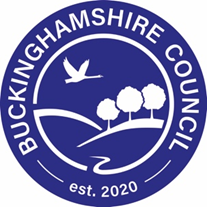 3rd December 2020GCSE, AS and A LevelsStudents sitting exams and other assessments next year will benefit from a package of exceptional measures to make them as fair as possible and manage the disruption caused by Covid-19.Building on the three-week delay to exams to free up extra teaching time announced in October, the new measures include:more generous grading than usual, in line with national outcomes from 2020;students receiving advance notice of some topic areas covered in GCSE, AS and A levels to focus revision;exam aids - like formula sheets - provided in some exams to give students more confidence and reducing the amount of information they need to memorise;additional exams to give students a second chance to sit a paper if the main exams or assessments are missed due to illness or self-isolation; a new expert group to look at differential learning and monitor the variation in the impact of the pandemic on students across the country.Students taking vocational and technical qualifications will also see adaptations to ensure parity between general and vocational qualifications. The Government has also developed a series of contingency measures with Ofqual:If a student misses all their assessments in a subject, they will have the opportunity to sit a contingency paper held shortly after the main exams. In the extreme case where a student has a legitimate reason to miss all their papers, then a validated teacher informed assessment can be used, only once all chances to sit an exam have passed.The Government will set out further detail on this process, and on adaptations to exams, in the new year.Ofsted InspectionsFull, graded Ofsted inspections will not resume until the summer term.In the interim, Ofsted will conduct supportive monitoring inspections to those schools and colleges currently judged “inadequate” and some that “require improvement”. These inspections will focus on important issues like curriculum, remote education and pupil attendance, particularly of vulnerable children.Ofsted will also continue to have the power to inspect a school, further education or early years provider, if they have serious concerns, including about safeguarding and remote education.Reviewed Remote Education Guidance and Updated ExpectationsThe Government has also reviewed remote education guidance and published updated expectations to provide further clarity for schools, colleges, parents and pupils. Primary schools are expected to provide a minimum of three hours a day on average of remote educationSecondary schools expected to provide at least four hours’ worth.Primary AssessmentsFor 2021, the following assessments have been removed: all key stage 1 (KS1) tests the key stage 2 (KS2) English grammar, punctuation and spelling test the requirement to make and report teacher assessment judgements for science at KS1 and KS2 In addition, the following changes have been made: delayed the statutory introduction of the multiplication tables check – schools may choose to take part on an optional basis extended the timetable variation periods for phonics and KS2, to allow schools greater flexibility if pupils cannot take the tests on the scheduled dates because of coronavirus disruptionkey stage 2 tests – original timetable extended by a week to 26 Mayphonics screening check - original timetable extended by a week to 25 Juneremoved the requirement for schools to submit applications for pupils who need additional time in KS2 tests or notifications that they used an aid (such as a scribe or word processor) This means that the following statutory assessments will continue in 2021: the phonics screening check for year 1 pupils (and year 2 pupils who have not met the expected standard previously) KS2 English reading and mathematics tests KS1 and KS2 teacher assessment (excluding science) Primary performance data will not be publishedLeague TablesExam results will not be included in performance tables this yearThe government will instead publish attendance information, student destinations and subjects taken at key stage 4 and 5Please see here for the full press release from the DfE